						                                               PROJEKTAS		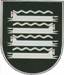 KAIŠIADORIŲ RAJONO SAVIVALDYBĖS ADMINISTRACIJOSDIREKTORIUSĮSAKYMASDĖL ŽEMĖS SKLYPO, KADASTRINIS NR. 4928/0007:62, ESANČIO VAIGUVOS K., KRUONIO SEN., KAIŠIADORIŲ R. SAV., DETALIOJO PLANO KOREGAVIMO  PRADŽIOS, PLANAVIMO TIKSLŲ NUSTATYMO, TERITORIJŲ PLANAVIMO PROCESO INICIJAVIMO SUTARTIES SUDARYMO IR FINANSAVIMO 2022 m.                      d. Nr. V1E- Kaišiadorys	Vadovaudamasis Lietuvos Respublikos teritorijų planavimo įstatymo 28 straipsnio 1 punktu, Kompleksinio teritorijų planavimo dokumentų rengimo taisyklių, patvirtintų Lietuvos Respublikos aplinkos ministro 2014 m. sausio 2 d. įsakymu Nr. D1-8 „Dėl kompleksinio teritorijų planavimo dokumentų rengimo taisyklių patvirtinimo“ 316 punktu, Pasiūlymų teikimo dėl teritorijų planavimo proceso inicijavimo tvarkos aprašo, patvirtinto Lietuvos Respublikos Vyriausybės 2013 m. gruodžio 18 d. nutarimu Nr. 1265 „Dėl pasiūlymų teikimo dėl teritorijų planavimo proceso inicijavimo tvarkos aprašo patvirtinimo“, 2, 9 ir 10 punktais, Kaišiadorių rajono savivaldybės administracijos direktoriaus 2022 m. gegužės 25 d. įsakymu Nr. V1E-772 „Dėl pritarimo pasiūlymui inicijuoti žemės sklypo, kadastrinis Nr. 4928/0007:62, esančio Vaiguvos k., Kruonio sen., Kaišiadorių r. sav., detaliojo plano koregavimą“, atsižvelgdamas į planavimo iniciatorių 2022 m. gegužės 6 d. prašymą  Nr. ED-1476:1. N u s p r e n d ž i u pradėti rengti žemės sklypo, kadastrinis Nr. 4928/0007:62, esančio Vaiguvos k., Kruonio sen., Kaišiadorių r. sav., detaliojo plano (toliau – Detalusis planas), patvirtinto Kaišiadorių rajono savivaldybės administracijos direktoriaus 2011 m. lapkričio 11 d. sprendimu Nr. V1-1131 „Dėl žemės sklypo, kadastrinis Nr. 4928/0007:62, Vaiguvos k., Kruonio sen., Kaišiadorių r. sav., detaliojo plano tvirtinimo, papildomo žemės naudojimo būdo ir pobūdžio nustatymo“ koregavimą teritorijų planavimo proceso iniciavimo pagrindu.2. N u s t a t a u Detaliojo plano koregavimo tikslą – sudaryti sąlygas investicinio projekto „330/110/10 kV Kruonio HAE TP 330 kV skirstyklos rekonstravimas“ įgyvendinimui, kuris leis pasiekti šalies strateginį tikslą energetikos srityje – Lietuvos Respublikos elektros energijos sistemos sujungimas su konteinerinės Europos elektros tinklais darbui sinchroniniu režimu iki 2025 metų.3. S u d a r a u	 teritorijų planavimo proceso inicijavimo sutartį dėl Detaliojo plano koregavimo su planavimo iniciatoriais. 4. N u r o d a u	 kad Detaliojo plano koregavimą savo lėšomis finansuoja planavimo iniciatoriai.	Šis įsakymas per vieną mėnesį nuo įsigaliojimo dienos gali būti skundžiamas Lietuvos administracinių ginčų komisijos Kauno apygardos skyriui (Laisvės al. 36, Kaunas)  Lietuvos Respublikos ikiteisminio administracinių ginčų nagrinėjimo tvarkos įstatymo nustatyta tvarka arba Regionų apygardos administracinio teismo Kauno rūmams (A. Mickevičiaus g. 8A, Kaunas)  Lietuvos Respublikos administracinių bylų teisenos įstatymo nustatyta tvarka.Administracijos direktorė                                                                        Vaida  BabeckienėS. Jonikavičienė, 2022-05-25